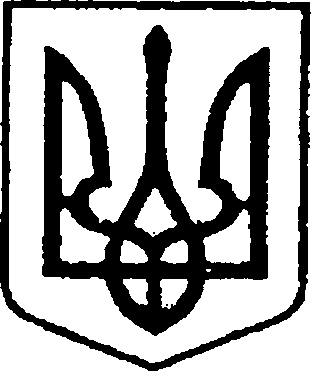 УкраїнаЧЕРНІГІВСЬКА ОБЛАСТЬН І Ж И Н С Ь К А    М І С Ь К А    Р А Д АШістдесята сесія   шостого  скликанняР І Ш Е Н Н Явід 22 липня -05 серпня 2014 р.				           	№ 18-60/2014Відповідно до ст. 26, ст. 42, ст. 59, ст. 60 Закону України “Про місцеве самоврядування в Україні ”, враховуючи рекомендації постійної депутатської комісії з питань житлово-комунальних відносин, будівництва, архітектури, земельних відносин, міська рада вирішила:Виконавчому комітету Ніжинської міської ради передати на баланс комунального підприємства «Оренда комунального майна»  нежитлові приміщення загальною площею 113,5 кв.м., за адресою: м. Ніжин, вул. Богушевича, 8.          2. Підприємствам балансоутримувачам підготувати акт приймання-передачі, передачу об’єкту здійснити згідно з чинним законодавством. 	         3. Організацію виконання даного рішення покласти на заступника міського голови з питань діяльності виконавчих органів ради відповідно до розподілу функціональних обов’язків, начальника служби бухгалтерського обліку та матеріально-технічного забезпечення виконкому Барабанову Л.П, начальника відділу з управління та приватизації комунального майна.           4. Контроль за даним рішенням покласти на постійну депутатську комісію з питань житлово-комунальних відносин, будівництва, архітектури, земельних відносин  (голова комісії Лосина М.П.).Міський голова										А.В. ЛінникПро передачу на баланс комунального підприємства «Оренда комунального майна» нежитлових приміщень по вул. Богушевича, 8 